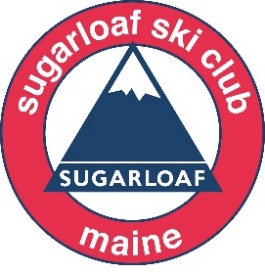 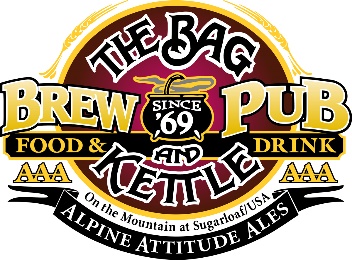 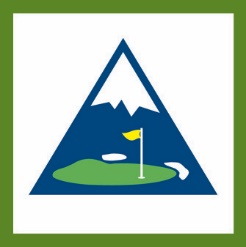 We hope you can join us at Sugarloaf forTHE 4ist  ANNUAL SUGARLOAF SKI CLUB GOLF CLASSICPresented by The Bag and Kettle and The Sugarloaf Golf ClubFriday, June 24,2022$600/Foursome includes: golf, cart, mulligan, lunch, all contests and raffleThe Ski Club Golf Classic offers a round of golf at the spectacular Sugarloaf Golf Course and the opportunity to help Maine youth. All proceeds from this event will support the Dick and Martha Ayotte Memorial Scholarship Fund.Schedule:				Friday, June 24             One-Step Registration 	               7:30 am						Shotgun Start			  9:00 am						Lunch & Awards at Strokes          2:30 pmRegister today at: www.sugarloafskiclub.org  $600/Foursome  $150/Individual or print form and mail to: Sugarloaf Ski Club, 9008 Main St. Carrabassett Valley, ME 04947Name 1.________________________________________________________________   H’cap______email:_______________________________________________________________________________Name 2.________________________________________________________________   H’cap______email: _______________________________________________________________________________Name 3.________________________________________________________________   H’cap______email:_______________________________________________________________________________Name 4.________________________________________________________________   H’cap______email:_______________________________________________________________________________          I will be a Hole Sponsor $200_____    I will make a donation $ ______________